Рекомендации родителям1.Не унижай ребёнка.2. Не угрожай.3. Не требуй немедленного повиновения.4. Не вымогай обещаний.5. Не опекай излишне.6. Не говори слишком много.7. Не потакай ребёнку.8. Не требуй того, что не соответствует возрасту ребёнка.9. Будь последователен в своих требованиях.10. Не лишай своего ребёнка права оставаться ребёнком.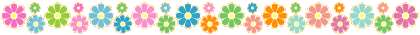 Правила хорошего тона во время беседыУважаемые родители! Надеемся, эти правила этикета с вашей помощью будут усвоены детьми.Пусть они знают, что во время беседы неприлично:говорить о человеке в его отсутствие,выпячивать своё «Я»,шептаться в компании,прерывать разговор (если нужно что-то срочно спросить, то следует перед этим извиниться),разговаривать с дальнего расстояния: через стол, через коридор, через улицу,во время беседы смотреть на потолок, в сторону, на часы.Наказывая ребенка, нужно помнить...1.   Гораздо большей воспитательной силой обладает прощение проступка, а наказание освобождает от мук совести.2.   Правом наказания в семье должен пользоваться один человек, наиболее уважаемый, любимый ребенком.3.   Наказывать следует за проступок, а не потому, что у вас плохое настроение.4.   Не стоит читать длинных нотаций.5.   Не нужно впоследствии напоминать о проступке.6.   Нельзя пугать ребёнка бабой Ягой, милиционером, волком.7.   Не стоит всегда наказывать ребёнка после проступка сразу. Иногда лучше сказать: «Хорошо, я подумаю до завтра, как с тобой поступить».8.   Разговор о проступке следует вести только наедине.Если ребенок провинился…1.   Не принимайтесь за воспитание в плохом настроении.2.   Ясно определите, что вы хотите от ребёнка (и объясните ему это), а также узнайте, что он думает по этому поводу.3.   Не показывайте готовых решений.4.   Не унижайте ребенка словами типа: «А у тебя вообще голова на плечах есть?»5.   Не угрожайте: «Если ты еще раз сделаешь – ты у меня получишь».6.   Не вымогайте обещаний, для ребенка они ничего не значат.7.   Сразу дайте оценку поступку, ошибке и сделайте паузу. Оценивайте поступок, а не личность: не – «Ты плохой», а – «Ты поступил плохо».8.   После замечания прикоснитесь к ребенку и дайте почувствовать, что вы ему сочувствуете, верите в него.